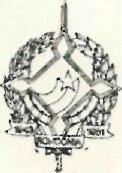 GOVERNO DO ESTADO DE RONDÔNIAGOVERNADORIADECRETO N. 863 DE 9 DE FEVEREIRO DE 1983.O GOVERNADOR DO ESTADO DE RONDÔNIA, no uso das atribuições que lhe confere o Art. 31 do Decreto-Lei N. 01, de 31 de dezembro de 1981, designa a Servidora MARIA AUXILIADORA PAPAFANURAKIS PACHECO, Cadastro n. 16.721, Técnica Especializada II, para exercer o Cargo em Comissão de Auditora Geral Ad junta do Estado de Rondônia.Porto Velho RO, 9 de fevereiro de 1983.JORGE TEIXEIRA DE OLIVEIRAGovernador do Estado de Rondônia.-""